MI AGRICULTURE ENVIRONMENTAL ASSURANCE PROGRAM 2019 DRINKING WATER WELL SCREENING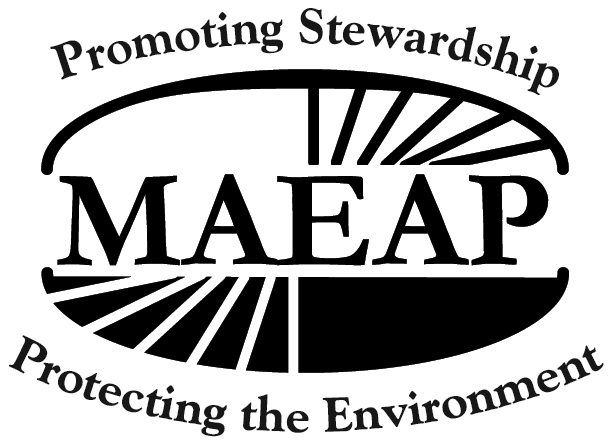 SAMPLE INFORMATION SHEETPlease complete this form and turn it in with your well water sample. Complete one form for each sample submitted.Please write clearly!Name  	Sampling Address (where sample was taken) Street	 City/State/Zip	 Phone	 County	Mailing Address for Results (if different)Street	 City/State/Zip	 Phone	 County	Date Sampled:  	Sampling Point:	It is very important to identify the sample clearly with a name (cottage well, mom’s well, etc.) 		Well depth, feet (estimate if unknown)	Age of well, years: (estimate if unknown)  		 Well diameter (circle the correct figure, estimate if not known): 2"       4"     5"       6"    Other 		 Do any pregnant women or infants under 6 months old regularly live in this home?       Y	Nif No, skip this line. If Yes, do they drink the water supplied by this well?	Y	NPlease indicate the distance in feet from the well to:Nearest farmed field (not pasture) 	 Nearest pasture with grazing livestock 	 Nearest septic system drain field 	 Nearest animal yard/feedlot (horse, cattle, chickens, pigs, etc.) 	 Nearest pesticide or fertilizer storage or mixing area 	 Nearest inland lake or pond 	Please put a check by the best description of your general soil texture: 	Very coarse/sand	 	Sandy loam	 	Silt loam	 	Loamy or sandy clay 	Heavy clay	 	Organic/muck	Other  	Please circle or describe the main land uses within half a mile of your well (row crop, pasture, orchard, forest, rural residential, suburban, commercial, industrial, etc.) 	